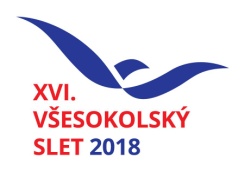 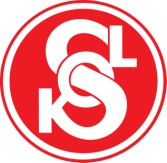 5. ročník Jízdy zručnostianeb sportovní loučení s prázdninami a ozvěny XVI. Všesokolského sletu 2018 s předvedením skladeb Siluety a Cirkusv neděli 9. 9. 2018 od 15 do 18 hodinna asfaltovém hřišti za halou Bios v areálu TJ Sokol Dobřichovice, Pražská 375, 252 29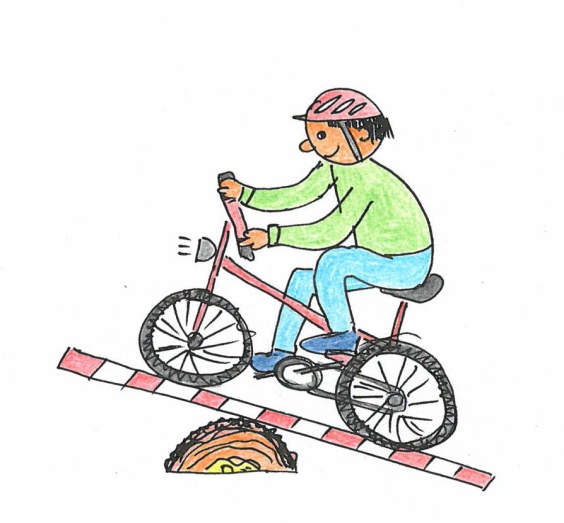 Na děti i dospělé čekají různé překážky a disciplíny. Malí jedou na odrážedlech, větší na kolech. Neberte koloběžky.Stroje a helmy s sebou!V případě velmi nepříznivého počasí se akce nekoná.Ceny věnoval a akci zaštítil BESIP, MěÚ Dobřichovice a ČOS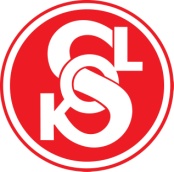 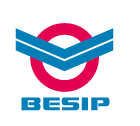 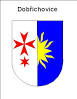 